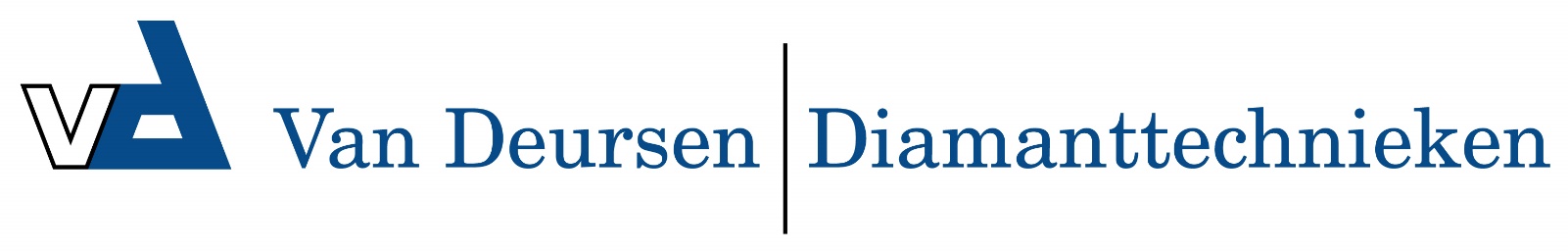 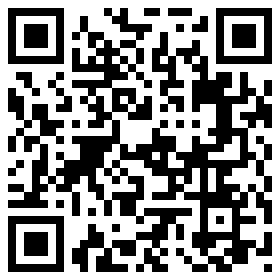 Stekker hygrostaat HG130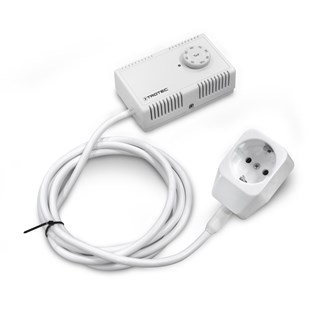 Stekker hygrostaat toepasbaar op alle 230V ontvochtigers (behalve DF 800) uit het Dryfast programma. Houdt de relatieve vochtigheid op de ingestelde waarde.Voedingsspanning230/50 V/HzLuchtvochtigheidsbereik35 - 100 %Nauwkeurigheid3 %Max. spanning250 V ACAfmetingen L x B x H70 x 115 x 47 mm